XVII. Državno prvenstvo  slepih in slabovidnih v pospešenem šahuOkroglo, 2.-3.12.2017Bilten 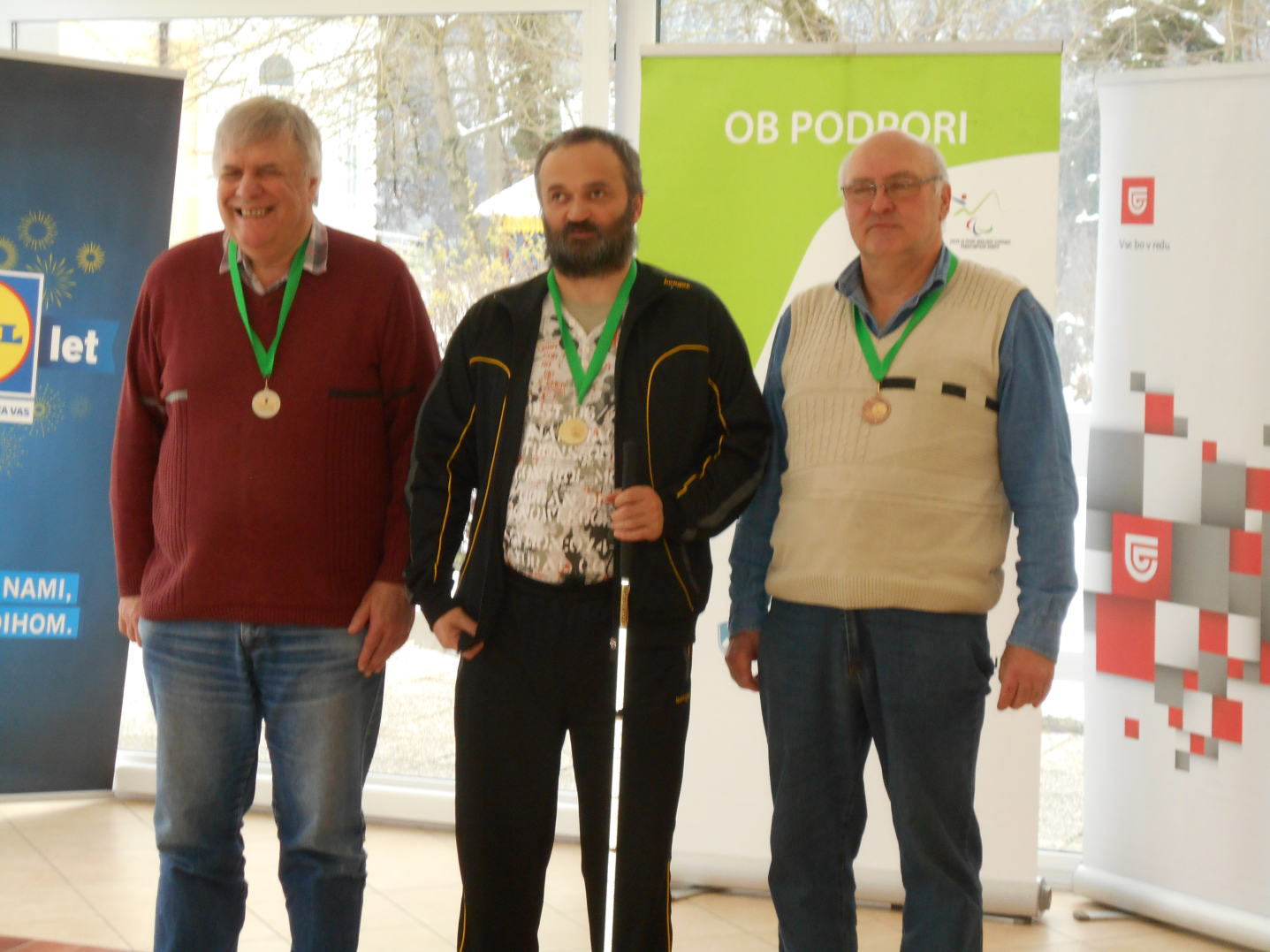 PRAVILNIKXVII. DRŽAVNEGA PRVENSTVA SLEPIH IN SLABOVIDNIHSLOVENIJE V POSPEŠENEM ŠAHU 2017Organizator prvenstva je Zveza za šport invalidov Slovenije – Para olimpijski komite  (v nadaljevanju ZŠIS-POK).Tehnični izvajalec prvenstva je Medobčinsko društvo slepih in slabovidnih Koper
(v nadaljevanju MDSS Koper)Prvenstvo se igra v Domu oddiha Zveze društev slepih in slabovidnih Slovenije, na Okroglem pri Kranju, v dneh od 02. do 03. decembra 2017.Na prvenstvu sodelujejo vsi pravočasno prijavljeni tekmovalci - člani medobčinskih društev
slepih in slabovidnih Slovenije.Otvoritev prvenstva je v soboto, dne 02. 12. 2017 ob 9:30 uri. Po otvoritvi sprejem Pravilnika prvenstva, izvolitev turnirskega odbora in računalniško žrebanje številk.Igralni čas je 30 min. na igralca, oziroma 60 min. na partijo.
Igra se 9 kol po švicarskem sistemu.V soboto dne 02. 12. 2017 se odigra 6 kol (dve dopoldne, štiri popoldne). Prvo kolo se prične ob 10:00 uri, tretje (popoldansko) kolo pa ob 14:00 uri. V nedeljo, dne 03. 12. 2017, se 7. kolo prične ob 8:30 uri. Med posameznimi koli v eni seansi je 10 min odmora. Če se kolo konča prej kot v eni uri, se naslednje kolo v seansi prične čez deset minut po zadnji končani partiji.Igra se po pravilniku za pospešeni šah pri Zvezi društev slepih in slabovidnih Slovenije na prilagojenih  šahovnicah:Slepi šahist lahko drži roke na šahovnici in se dotika figur le, ko je na potezi.Šele ko šahist izvleče figuro, velja pravilo dotaknjene figure.NasprotnIkova dolžnost je, da soigralcu objavi odigrano potezo (zaželeno s šahovsko notacijo). Velja poteza izvršena na šahovnici in ne objavljena.Nasprotnik lahko požene uro le, če je odigrano potezo tudi objavil.Sodnik je dolžan občasno opozarjati slepega šahista na porabljen čas. 9.   Zmagovalec prvenstva je tekmovalec, ki osvoji največ točk.
       V primeru enakega števila točk (delitev mesta) veljajo naslednji kriteriji:Srednji Buholz;Buholz;Medsebojni izid;Večje število zmag;Žreb.10. Tekmovalec, ki zasede prvo mesto, osvoji naslov Državnega prvaka slepih in slabovidnih      Slovenije v pospešenem šahu za leto 2017.
11. Trije prvouvrščeni igralci prejmejo medalje. 12. Razglasitev rezultatov in podelitev nagrad bo 5 minut po zaključku tekmovalnega dela.13. Med tekmovalci prvenstva se izbere turnirski odbor:	1. Novak Aleksander	2. Muri Emil	3. Vertačnik Viktor 	Namestnik: Vaupotič Franc	Namestnik: Janžekovič Anton14. Pritožbe je potrebno vložiti pisno ali ustno najkasneje 5 min po končani zadnji partiji kola, ob      vplačilu 20 EUR, ki se jih v primeru ugodne rešitve vrne. Turnirski odbor obravnava pritožbo         in sprejme sklep pred pričetkom naslednjega kola. Njegova odločitev je dokončna.15. V igralni dvorani je kajenje prepovedano. Uporaba prenosnih telefonov se kaznuje z izgubo
      partije.16. Sodniške odločitve so dokončne.17. Sodnik turnirja je Arzenšek Bojan, mednarodni šahovski sodnik, njegov namestnik pa                Kosmač Blaž, šahovski sodnik.18. Pravilnik tekmovalci potrdijo z nastopom na turnirju.Okroglo pri Kranju, 02. decembra 2017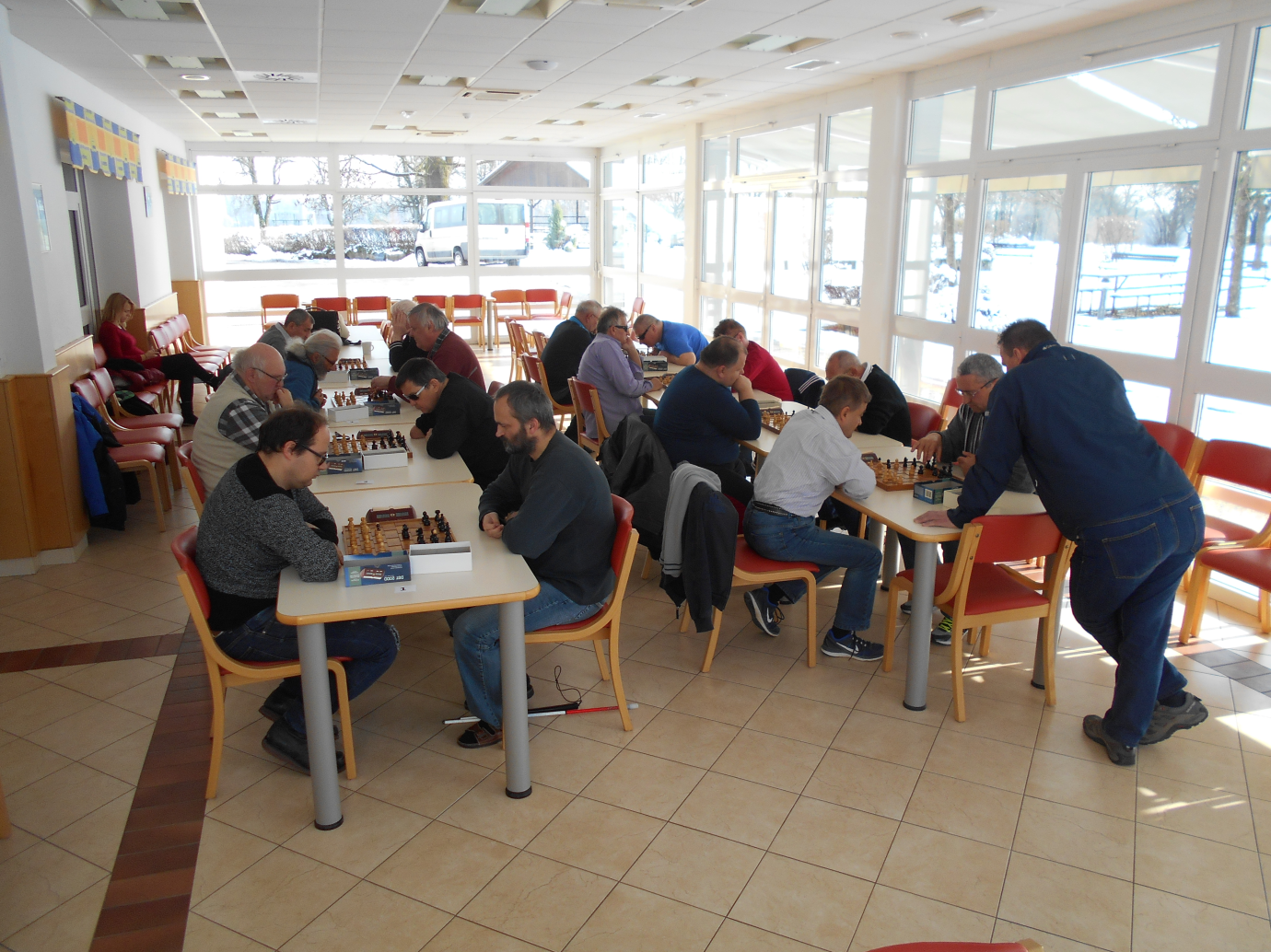 Lista igralcev       Ime                Kat ELO  LRat Fed.   Klub    1. Mlačnik Franc        I 2035 2064  SLO  MDSS Kranj    2. Uršič Aleksander    MK 1932 1988  SLO  MDSS Koper    3. Muri Emil           MK 1881 1907  SLO  MDSS Kranj    4. Vertačnik Viktor    II 1611 1838  SLO  MDSS Ljubljana    5. Vaupotič Franc     III      1796  SLO  MDSS Ptuj    6. Janžekovič Anton     I 1757 1793  SLO  MDSS Maribor    7. Počkaj Branko       II 1728 1770  SLO  MDSS Celje    8. Novak Aleksander    II      1761  SLO  MDSS Koper    9. Delost Joško        II 1693 1734  SLO  MDSS Ljubljana   10. Škerget Zvonko      II      1714  SLO  MDSS Maribor   11. Šajn Drago          II      1687  SLO  MDSS Koper   12. Nuhanovič Nurija            1672  SLO  MDSS Kranj   13. Kanc Ignacij        II 1391 1648  SLO  MDSS Ljubljana   14. Lah Janez           II      1648  SLO  MDSS Maribor   15. Vertačnik Valter    II      1626  SLO  MDSS Celje   16. Čakarič Ivica               1588  SLO  MDSS Koper   17. Blaževič Dragan     II      1500  SLO  MDSS Kranj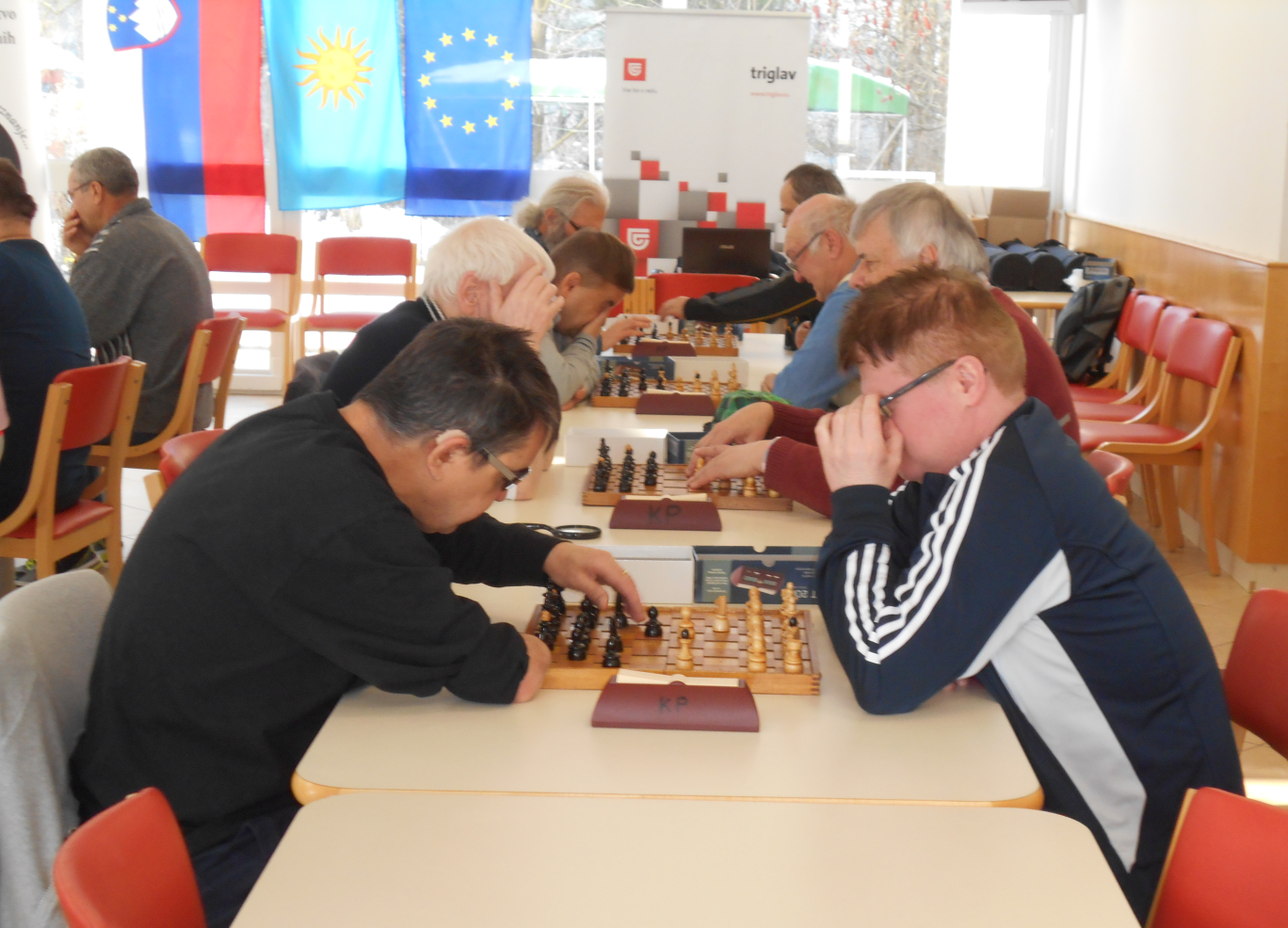 Pari 1. kola1.	0	Mlačnik,Franc	(1)	1:0  	(9)	Delost,Joško	02.	0	Škerget,Zvonko	(10)	0:1  	(2)	Uršič,Aleksander	03.	0	Muri,Emil	(3)	1:0  	(11)	Šajn,Drago	04.	0	Nuhanovič,Nurija	(12)	1:0  	(4)	Vertačnik,Viktor	05.	0	Vaupotič,Franc	(5)	0:1  	(13)	Kanc,Ignacij	06.	0	Lah,Janez	(14)	0:1  	(6)	Janžekovič,Anton	07.	0	Počkaj,Branko	(7)	1:0  	(15)	Vertačnik,Valter	08.	0	Čakarič,Ivica	(16)	0:1  	(8)	Novak,Aleksander	09.	0	BYE, 	(18)	0:1 *	(17)	Blaževič,Dragan	0Pari 2. kola1.	1	Novak,Aleksander	(8)	0:1  	(1)	Mlačnik,Franc	12.	1	Uršič,Aleksander	(2)	1:0  	(7)	Počkaj,Branko	13.	1	Kanc,Ignacij	(13)	0:1  	(3)	Muri,Emil	14.	1	Janžekovič,Anton	(6)	1:0  	(17)	Blaževič,Dragan	15.	0	Delost,Joško	(9)	0:1  	(12)	Nuhanovič,Nurija	16.	0	Vertačnik,Viktor	(4)	0:1  	(14)	Lah,Janez	07.	0	Šajn,Drago	(11)	0:1  	(5)	Vaupotič,Franc	08.	0	Vertačnik,Valter	(15)	0:1  	(10)	Škerget,Zvonko	09.	0	Čakarič,Ivica	(16)	1:0 *	(18)	BYE, 	0Pari 3. kola1.	2	Mlačnik,Franc	(1)	1:0  	(6)	Janžekovič,Anton	22.	2	Nuhanovič,Nurija	(12)	1:0  	(2)	Uršič,Aleksander	23.	2	Muri,Emil	(3)	1:0  	(5)	Vaupotič,Franc	14.	1	Počkaj,Branko	(7)	1:0  	(13)	Kanc,Ignacij	15.	1	Blaževič,Dragan	(17)	0:1  	(8)	Novak,Aleksander	16.	1	Škerget,Zvonko	(10)	1/2  	(16)	Čakarič,Ivica	17.	1	Lah,Janez	(14)	1:0  	(11)	Šajn,Drago	08.	0	Delost,Joško	(9)	1:0  	(4)	Vertačnik,Viktor	09.	0	Vertačnik,Valter	(15)	1:0 *	(18)	BYE, 	0Pari 4. kola1.	3	Nuhanovič,Nurija	(12)	1:0  	(3)	Muri,Emil	32.	2	Uršič,Aleksander	(2)	1:0  	(1)	Mlačnik,Franc	33.	2	Janžekovič,Anton	(6)	1/2  	(7)	Počkaj,Branko	24.	2	Novak,Aleksander	(8)	1/2  	(14)	Lah,Janez	25.	1	Kanc,Ignacij	(13)	1/2  	(10)	Škerget,Zvonko	1.56.	1.5	Čakarič,Ivica	(16)	1:0  	(15)	Vertačnik,Valter	17.	1	Vaupotič,Franc	(5)	0:1  	(9)	Delost,Joško	18.	0	Vertačnik,Viktor	(4)	1:0  	(17)	Blaževič,Dragan	19.	0	Šajn,Drago	(11)	1:0 *	(18)	BYE, 	0Pari 5. kola1.	3	Mlačnik,Franc	(1)	1:0  	(12)	Nuhanovič,Nurija	42.	3	Muri,Emil	(3)	1:0  	(2)	Uršič,Aleksander	33.	2.5	Počkaj,Branko	(7)	1:0  	(8)	Novak,Aleksander	2.54.	2.5	Lah,Janez	(14)	1:0  	(16)	Čakarič,Ivica	2.55.	2	Škerget,Zvonko	(10)	1/2  	(6)	Janžekovič,Anton	2.56.	2	Delost,Joško	(9)	0:1  	(13)	Kanc,Ignacij	1.57.	1	Vertačnik,Valter	(15)	0:1  	(4)	Vertačnik,Viktor	18.	1	Šajn,Drago	(11)	1:0  	(17)	Blaževič,Dragan	19.	1	Vaupotič,Franc	(5)	1:0 *	(18)	BYE, 	0Pari 6. kola1.	4	Muri,Emil	(3)	1/2  	(1)	Mlačnik,Franc	42.	4	Nuhanovič,Nurija	(12)	0:1  	(7)	Počkaj,Branko	3.53.	3	Uršič,Aleksander	(2)	1:0  	(14)	Lah,Janez	3.54.	3	Janžekovič,Anton	(6)	1:0  	(16)	Čakarič,Ivica	2.55.	2.5	Novak,Aleksander	(8)	1/2  	(10)	Škerget,Zvonko	2.56.	2.5	Kanc,Ignacij	(13)	1:0  	(11)	Šajn,Drago	27.	2	Vertačnik,Viktor	(4)	1/2  	(5)	Vaupotič,Franc	28.	1	Blaževič,Dragan	(17)	0:1  	(15)	Vertačnik,Valter	19.	2	Delost,Joško	(9)	1:0 *	(18)	BYE, 	0Pari 7. kola1.	4.5	Počkaj,Branko	(7)	1/2  	(3)	Muri,Emil	4.52.	4.5	Mlačnik,Franc	(1)	1:0  	(14)	Lah,Janez	3.53.	4	Janžekovič,Anton	(6)	1:0  	(12)	Nuhanovič,Nurija	44.	3.5	Kanc,Ignacij	(13)	0:1  	(2)	Uršič,Aleksander	45.	3	Škerget,Zvonko	(10)	0:1  	(9)	Delost,Joško	36.	2.5	Vaupotič,Franc	(5)	1/2  	(8)	Novak,Aleksander	37.	2.5	Čakarič,Ivica	(16)	1:0  	(17)	Blaževič,Dragan	18.	2	Šajn,Drago	(11)	1:0  	(15)	Vertačnik,Valter	29.	2.5	Vertačnik,Viktor	(4)	1:0 *	(18)	BYE, 	0Pari 8. kola1.	5	Počkaj,Branko	(7)	1/2  	(1)	Mlačnik,Franc	5.52.	5	Uršič,Aleksander	(2)	1:0  	(6)	Janžekovič,Anton	53.	4	Delost,Joško	(9)	1/2  	(3)	Muri,Emil	54.	3.5	Lah,Janez	(14)	0:1  	(12)	Nuhanovič,Nurija	45.	3.5	Novak,Aleksander	(8)	1/2  	(4)	Vertačnik,Viktor	3.56.	3.5	Čakarič,Ivica	(16)	1/2  	(11)	Šajn,Drago	37.	2	Vertačnik,Valter	(15)	0:1  	(13)	Kanc,Ignacij	3.58.	1	Blaževič,Dragan	(17)	0:1  	(5)	Vaupotič,Franc	39.	3	Škerget,Zvonko	(10)	1:0 *	(18)	BYE, 	0Pari 9. kola1.	6	Mlačnik,Franc	(1)	1:0  	(13)	Kanc,Ignacij	4.52.	6	Uršič,Aleksander	(2)	0:1  	(9)	Delost,Joško	4.53.	5.5	Muri,Emil	(3)	1/2  	(6)	Janžekovič,Anton	54.	4	Vaupotič,Franc	(5)	1:0  	(7)	Počkaj,Branko	5.55.	5	Nuhanovič,Nurija	(12)	0:1  	(16)	Čakarič,Ivica	46.	4	Vertačnik,Viktor	(4)	0:1  	(11)	Šajn,Drago	3.57.	2	Vertačnik,Valter	(15)	0:1  	(8)	Novak,Aleksander	48.	1	Blaževič,Dragan	(17)	0:1  	(10)	Škerget,Zvonko	49.	3.5	Lah,Janez	(14)	1:0 *	(18)	BYE, 	0Končno stanje                       Tit  LRat                Tocke MBuch  Buch Zmage  1. Mlačnik Franc       I 2064  MDSS Kranj          7  36.5  46.5   0.0            1.1.1966         1W6  1B10 1W5  0B3  1W7  =B2  1W13 =B4  1W12  2. Muri Emil          MK 1907  MDSS Kranj          6  36.0  47.0   1.0            1.1.1953         1W14 1B12 1W8  0B7  1W3  =W1  =B4  =B6  =W5   3. Uršič Aleksander   MK 1988  MDSS Koper          6  36.0  47.0   0.0            1.1.1958         1B9  1W4  0B7  1W1  0B2  1W13 1B12 1W5  0W6   4. Počkaj Branko      II 1770  MDSS Celje        5.5  36.5  45.0   0.0            1.1.1956         1W16 0B3  1W12 =B5  1W10 1B7  =W2  =W1  0B8   5. Janžekovič Anton    I 1793  MDSS Maribor      5.5  35.5  43.0   0.0            1.1.1936         1B13 1W17 0B1  =W4  =B9  1W11 1W7  0B3  =B2   6. Delost Joško       II 1734  MDSS Ljubljana    5.5  34.0  44.5   0.0            1.1.1962         0B1  0W7  1W15 1B8  0W12 +*18 1B9  =W2  1B3   7. Nuhanovič Nurija      1672  MDSS Kranj          5  37.0  47.5   0.0            1.1.1964         1W15 1B6  1W3  1W2  0B1  0W4  0B5  1B13 0W11  8. Vaupotič Franc    III 1796  MDSS Ptuj           5  30.5  37.0   0.0            1.1.1975         0W12 1B14 0B2  0W6  +*18 =B15 =W10 1B17 1W4   9. Škerget Zvonko     II 1714  MDSS Maribor        5  30.0  36.5   0.0            1.1.1947         0W3  1B16 =W11 =B12 =W5  =B10 0W6  +*18 1B17 10. Novak Aleksander   II 1761  MDSS Koper          5  29.5  37.0   0.0            1.1.1980         1B11 0W1  1B17 =W13 0B4  =W9  =B8  =W15 1B16 11. Čakarič Ivica         1588  MDSS Koper          5  28.0  34.0   0.0            1.1.1963         0W10 +*18 =B9  1W16 0B13 0B5  1W17 =W14 1B7  12. Kanc Ignacij       II 1648  MDSS Ljubljana    4.5  36.0  44.5   0.0            1.1.1934         1B8  0W2  0B4  =W9  1B6  1W14 0W3  1B16 0B1  13. Lah Janez          II 1648  MDSS Maribor      4.5  34.0  44.5   0.0            1.1.1946         0W5  1B15 1W14 =B10 1W11 0B3  0B1  0W7  +*18 14. Šajn Drago         II 1687  MDSS Koper        4.5  25.5  32.0   0.0            1.1.1956         0B2  0W8  0B13 +*18 1W17 0B12 1W16 =B11 1B15 15. Vertačnik Viktor   II 1838  MDSS Ljubljana      4  27.5  33.0   0.0            1.1.1972         0B7  0W13 0B6  1W17 1B16 =W8  +*18 =B10 0W14 16. Vertačnik Valter   II 1626  MDSS Celje          2  29.0  35.0   0.0            1.1.1966         0B4  0W9  +*18 0B11 0W15 1B17 0B14 0W12 0W10 17. Blaževič Dragan    II 1500  MDSS Kranj          1  30.0  37.0   0.0            1.1.1947         +*18 0B5  0W10 0B15 0B14 0W16 0B11 0W8  0W9 Poročilo o lokalnem ratingu St.   Igralec         Kat.  Ro    N  Rc   Rp     We     W    W-We(  1) Mlačnik,Franc       I 2064   9 1773 1989   7.49   7.0   0.00(  2) Uršič,Aleksander   MK 1988   9 1772 1897   6.81   6.0  -0.81(  3) Muri,Emil          MK 1907   9 1795 1920   5.79   6.0   0.21(  4) Vertačnik,Viktor   II 1838   8 1678 1591   5.63   3.0  -2.63(  5) Vaupotič,Franc    III 1796   8 1731 1731   4.67   4.0  -0.67(  6) Janžekovič,Anton    I 1793   9 1761 1841   4.86   5.5   0.64(  7) Počkaj,Branko      II 1770   9 1806 1886   4.12   5.5   1.38(  8) Novak,Aleksander   II 1761   9 1727 1770   4.92   5.0   0.08(  9) Delost,Joško       II 1734   8 1828 1871   3.09   4.5   1.41( 10) Škerget,Zvonko     II 1714   8 1705 1705   4.11   4.0  -0.11( 11) Šajn,Drago         II 1687   8 1694 1651   3.93   3.5  -0.43( 12) Nuhanovič,Nurija      1672   9 1814 1857   2.97   5.0   2.03( 13) Kanc,Ignacij       II 1648   9 1808 1810   2.78   4.5   1.72( 14) Lah,Janez          II 1648   8 1797 1756   2.61   3.5   0.89( 15) Vertačnik,Valter   II 1626   8 1688 1352   3.35   1.0  -2.35( 16) Čakarič,Ivica         1588   8 1675 1675   3.07   4.0   0.93( 17) Blaževič,Dragan    II 1500   8 1725  875   1.80   0.0  -1.80Ro - rating igralca, N - stevilo ratingiranih partij, Rc - povprecni rating nasp, Rp - zmogljivostni rating, We - pricakovani rezultat, W - dosezeni rezultat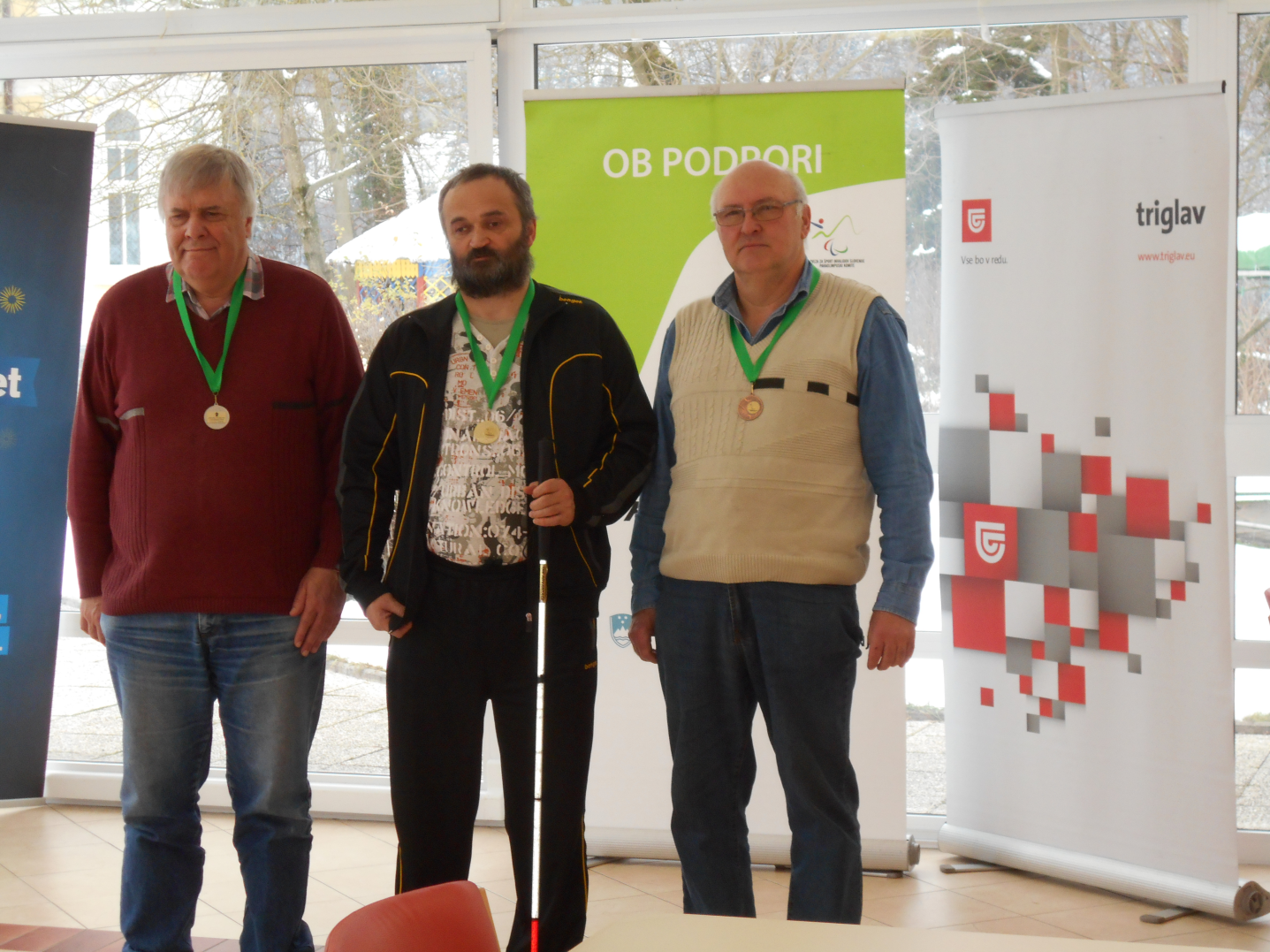 